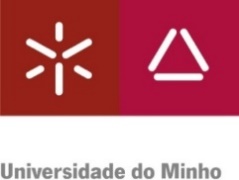 PROJETO TESE/DISSERTAÇÃO/RELATÓRIO DE ESTÁGIONota: Os campos deste documento modelo podem variar em função do curso a que o projeto diz respeito, à exceção dos pontos 9 e 10. Para a devida adequação ao modelo do ciclo de estudos em causa, deverá atender-se às indicações da revista direção de curso. 1.DESIGNAÇÃO DO CURSO2.IDENTIFICAÇÃO DO ESTUDANTENúmero Mecanográfico: Nome: Telemóvel (ou telefone de mais fácil contacto): E-mail: 3.ORIENTADOR CIENTÍFICO 4.TÍTULO DO PROJETO5. RESUMO6.OBJETIVOS/PERGUNTAS DE INVESTIGAÇÃO7.ESTADO DA ARTE/FUNDAMENTAÇÃO TEÓRICA 8.METODOLOGIA/PLANO DE TRABALHOS 9. CONFIDENCIALIDADEExplique como será protegida a privacidade dos participantes e/ou instituições e como a confidencialidade será mantida. Refira quem terá acesso aos registos e como estes serão guardadosIndique se será pedido aos participantes que autorizem a divulgação informação na qual possam ser identificáveis (e.g., vídeo gravações) e como será mantido o anonimato (e.g., não será recolhida/registada informação identificadora dos participantes que possa liga-los aos dados do estudo) Indique, caso de aplique, o tipo de consentimento informado que irá ser usado no estudo e a quem é dirigido.NOTA: os dados não são anónimos se existir um código que os ligue a cada participante. De igual modo, gravações vídeo e/ou áudio não são consideradas anónimas.Nota: Sempre que se considere relevante e seja possível, mesmo para os projetos que não solicitarão parecer à CEICSH, sugere-se o anexo dos Folhetos Informativos, Termos de Consentimento e outros materiais (incluindo guiões de entrevista, observação ou outros).10.CHECKLIST PARA Validação Ética do projeto11. CRONOGRAMA12. BIBLIOGRAFIAPARECER DO/O ORIENTADOR/O CIENTÍFICO/A (deve incluir apreciação relativamente a questões de ética) (a preencher, manualmente, na fase de análise do processo):Assinatura do orientadorCaracterize o objeto da observação e os participantes do estudo. Indique quantas pessoas se espera envolver e como. Dê detalhes sobre os critérios de seleção, bem como outros dados de caraterização. Explique a escolha de métodos de investigação e descreva todos os procedimentos para a recolha e registo de informação, bem como participação e eventuais tarefas solicitadas aos participantes. Refira quando e com que periodicidade se dá a recolha de informação. Informe sobre modos de contacto com os participantes, pedidos de autorização às instituições e se é esperada a recolha de imagens.Foi dada informação detalhada sobre a metodologia utilizada no projeto?SimNãoNão se aplicaForam explicitados os critérios e as condições de recolha, incluindo confidencialidade e anonimato?SimNãoNão se aplicaO projeto implica recolha de termos de consentimento informado?SimNãoNão se aplicaO projeto anexa termo de consentimento informado a utilizar durante o estudo?SimNãoNão se aplicaO projeto anexa folheto informativo?SimNãoNão se aplicaO projeto envolve populações vulneráveis?SimNãoNão se aplicaO projeto envolve riscos significativos para os participantes e/ou instituições?SimNãoNão se aplicaO projeto envolve riscos significativos para o investigador?SimNãoNão se aplicaO projeto deve obter parecer de ética, junto da CEICSH?SimNãoNão se aplicaO projeto anexa Protocolo de Ética, a submeter para obtenção de parecer ético, junto da CEICSH? SimNãoNão se aplica